ATA DE DEFESA DE TCC DO ESTUDANTE (NOME DO(A) ALUNO(A))No dia ____ do mês _______________ do ano de ______, às _______ horas, os professores:___________________________________________________________________________________________________________________________________, compareceram para defesa pública do Trabalho de Conclusão de Curso intitulado ____________________________________________________________________________________________________________________________________________, requisito obrigatório para a obtenção do título de Engenheiro Civil. Após a apresentação e as observações dos membros da banca avaliadora, ficou definido que o trabalho foi considerado:(    ) Aprovado                      (    ) Aprovado com restrições                          (     ) Reprovado.O resultado foi comunicado publicamente ao candidato pelo Professor Orientador. Nada mais havendo a tratar, o Professor Orientador presidiu a reunião e lavrou a presente ATA, que será assinada por todos os membros participantes da banca avaliadora.____________________________________________________(NOME DO(A) PROFESSOR(A))Professor Orientador___________________________________________(NOME DO(A) PROFESSOR(A))Membro da Banca Examinadora – Docente da área___________________________________________(NOME DO(A) PROFESSOR(A))Membro da Banca Examinadora – Docente de outra área___________________________________________(NOME DO(A) PROFESSOR(A))Membro da Banca Examinadora – Docente de outra área___________________________________________(NOME DO(A) PROFESSOR(A))Membro da Banca Examinadora – Docente de outra área______________________________________________________(NOME DO(A) ALUNO(A))Aluno(a)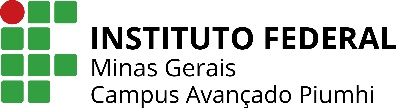                             IFMGANEXO IV          Campus Avançado Piumhi